Niveaubestimmende Aufgaben sind Bestandteil des Lehrplankonzeptes für das Gymnasium und das Fachgymnasium. Die nachfolgende Aufgabe soll Grundlage unterrichtlicher Erprobung sein. Rückmeldungen, Hinweise, Anregungen und Vorschläge zur Weiterentwicklung der Aufgabe senden Sie bitte über die Eingabemaske (Bildungsserver) oder direkt an sabine.schmidt@lisa.mb.sachsen-anhalt.de. An der Erarbeitung der niveaubestimmenden Aufgabe haben mitgewirkt:Dr. Bentke, Uta		Halle (Leitung der Fachgruppe)Andreev, Nicole		HalleDöring, Rainer	StendalMoritz, Natalie	Halle	Dr. Penzel, Joachim	Halle (fachwissenschaftliche Beratung)Herausgeber im Auftrag des Ministeriums für Bildung des Landes Sachsen-Anhalt:Landesinstitut für Schulqualität und Lehrerbildung Sachsen-AnhaltRiebeckplatz 0906110 Halle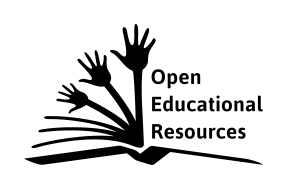 Die vorliegende Publikation, mit Ausnahme der Quellen Dritter, ist unter der „Creative Commons“-Lizenz veröffentlicht. CC BY-SA 3.0 DE 	http://creativecommons.org/licenses/by-sa/3.0/de/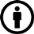 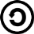 Sie dürfen das Material weiterverbreiten, bearbeiten, verändern und erweitern. Wenn Sie das Material oder Teile davon veröffentlichen, müssen Sie den Urheber nennen und kennzeichnen, welche Veränderungen Sie vorgenommen haben. Sie müssen das Material und Veränderungen unter den gleichen Lizenzbedingungen weitergeben.Die Rechte für Fotos, Abbildungen und Zitate für Quellen Dritter bleiben bei den jeweiligen Rechteinhabern, diese Angaben können Sie den Quellen entnehmen. Der Herausgeber hat sich intensiv bemüht, alle Inhaber von Rechten zu benennen. Falls Sie uns weitere Urheber und Rechteinhaber benennen können, würden wir uns über Ihren Hinweis freuen.Räume entdecken Perspektivisches Sehen und räumliches Darstellen sind für viele alltägliche Handlungen unabdingbar und stellen  für eine Reihe von Berufen eine wesentliche Grundlage dar.Die Perspektive ist eine Erfindung, welche unsere dreidimensionale Seherfahrung auf einem zweidimensionalen Bildgrund simuliert.William Hogarth hat die Zentralperspektive in hoher Vollendung beherrscht. Er stellt jedoch in seinem Bild bewusst viele perspektivische Fehler dar (M1).Beschreibe mindestens drei „Fehler“, die Hogarth in seinem Kupferstich bewusst eingearbeitet hat.Korrigiere einen dieser Fehler in einer eigenen Zeichnung.		          M1: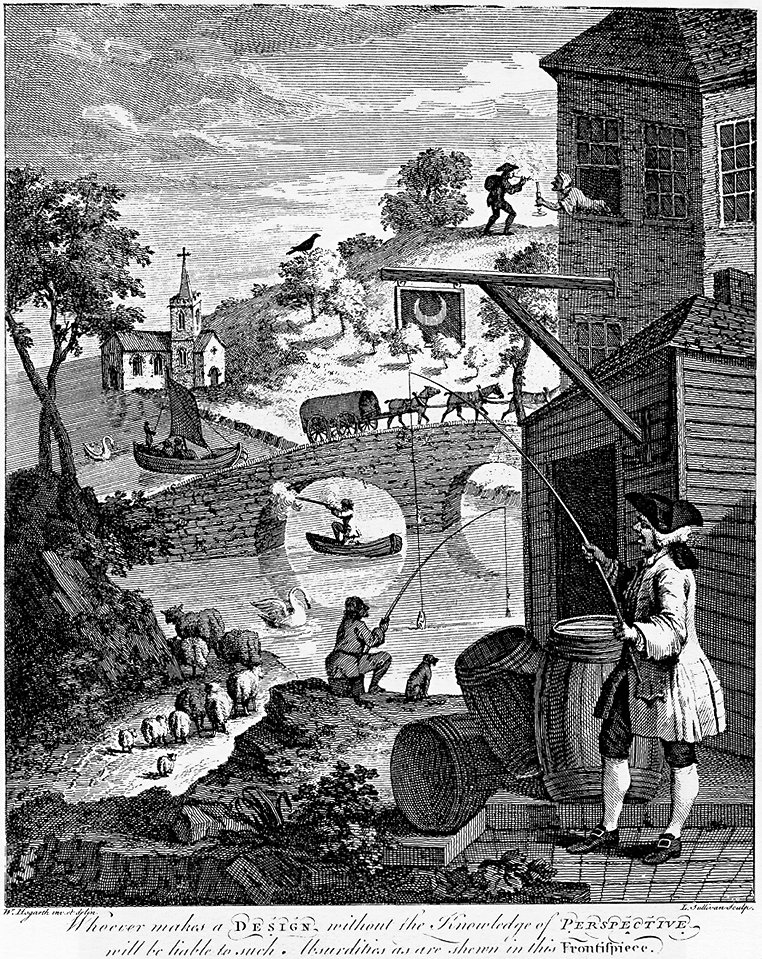 William Hogarth (1754): Falsche Perspektive. 
London, The British Museum. Kupferstich, 20,8 × 17,2 cmLeonardo da Vinci hat in seinem Bild „Das Abendmahl“ den Innenraum durch die  Zentralperspektive streng konstruiert (M2).Bestimme auf der Kopie des Bildes mit Farbstift die Lage des Fluchtpunktes.Kennzeichne mit einer anderen Farbe weitere raumschaffende Mittel.M2: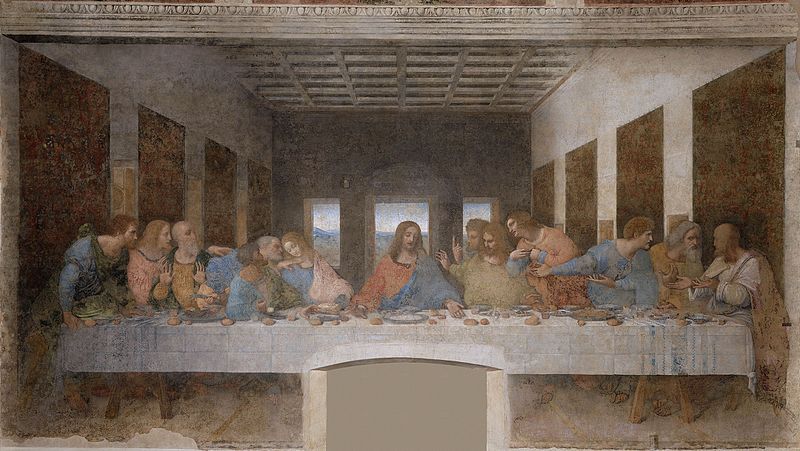 Leonardo da Vinci (1495-1498): Das letzte Abendmahl. 
Santa Maria delle Grazie. Gesso, Mastix, Tempera, Pech, 4,6 m x 8,8 mGestalte selbst einen Innenraum.Konstruiere diesen Raum mit den Mitteln der Zentralperspektive. Neben der Bodenfläche und den Seitenwänden gliedern weitere architektonische Elemente (z. B. Treppenstufen, Fenster, Pfeiler, Tür...) den Raum.Gestalte diesen Raum grafisch unter Verwendung weiterer raumschaffender Mittel zu einem mystisch wirkenden Raum, an dessen Ende sich eine geheimnisumwitterte Figur befindet.Diskutiert in der Gruppe über die in Aufgabe 3 entstandenen Arbeiten eurer Mitschüler bzw. Mitschülerinnen unter Verwendung fachspezifischer Begriffe.Geht dabei auf den Einsatz raumschaffender Mittel ein. 
Beurteile die Arbeit eines Mitschülers bzw. einer Mitschülerin schriftlich. Wählt die besten Texte für die Schulwebsite oder die Schülerzeitung aus.Einordnung in den FachlehrplanSchuljahrgang: 7/8Kompetenzschwerpunkt: Individuum und Natur – Natur als Vorbild erkennen, Wirkungen wahrnehmen und bei Gestaltungsprozessen nutzenAnregungen und Hinweise zum unterrichtlichen EinsatzZur Bewältigung dieser Aufgaben ist es erforderlich, konstruktive Grundlagen der Zentralperspektive im Vorfeld zu erarbeiten. Dabei sollten auch einfache Formen der Raumdarstellung (z. B. Höhenunterschied, Überdeckung) sowie der Einsatz grafischer Mittel wiederholt werden.In Aufgabe 4 erfahren die besten Schülerleistungen durch die Veröffentlichung eine besondere Würdigung. Als Zeitrichtwert für das Bearbeiten dieses Aufgabenkomplexes werden 7 Stunden vorgeschlagen.Erwarteter Stand der KompetenzentwicklungVariationsmöglichkeitenNiveaubestimmende Aufgabe zum Fachlehrplan Kunsterziehung GymnasiumRäume entdecken(Schuljahrgänge 7/8) (Arbeitsstand: 8.7.2016)AufgabeKompetenzbereichKompetenzen1aWahrnehmen und Empfindengestalterische Mittel für Raumdarstellungen in Bildern erkennen und hinsichtlich der Raumillusion beschreiben1bEntwickeln und Gestaltenillusionistische Darstellungsformen von Raum auf der Fläche zielgerichtet anwenden 2 a, bWahrnehmen und Empfindengestalterische Mittel für Raumdarstellungen in Bildern erkennen und hinsichtlich der Raumillusion beschreiben3Entwickeln und Gestaltenillusionistische Darstellungsformen von Körper und Raum auf der Fläche zielgerichtet anwenden4Reflektieren und Präsentierenden Einsatz unterschiedlicher Materialien, Arbeitstechniken und Funktionen in zwei- …dimensionalen Gestaltungen beschreiben und ihre Wirkung beurteilenGrundwissenGrundwissenGrundwissenProportion konstruierte Darstellungen des Raumes: Zentral- und ÜbereckperspektiveFarbe: LuftperspektiveMal- und Zeichentechnik: Textur, Schraffur, Hell-DunkelProportion konstruierte Darstellungen des Raumes: Zentral- und ÜbereckperspektiveFarbe: LuftperspektiveMal- und Zeichentechnik: Textur, Schraffur, Hell-DunkelProportion konstruierte Darstellungen des Raumes: Zentral- und ÜbereckperspektiveFarbe: LuftperspektiveMal- und Zeichentechnik: Textur, Schraffur, Hell-DunkelAufgabeErwartete SchülerleistungAFB1aselbstständig im Bild auftretende Fehlerbereiche erkennenI1beinen eigenen Korrekturvorschlag entwickeln und diesen grafisch umsetzenII2aunter Einbeziehung der Tiefenlinien den Fluchtpunkt und die Horizontlinie ermittelnII2bweitere raumschaffende Mittel (Hell-Dunkel-Werte, Überdeckung, Farbmodulation, Höhen-und Größenunterschied, Farbperspektive) erkennenII3a, bunter Anwendung der Zentral- und Übereckperspektive den Innenraum grafisch konstruierenIIden Innenraum unter Einbeziehung verschiedener architektonischer Elemente ideenreich ausgestaltenIIIgrafische Mittel zur Figurengestaltung adäquat einsetzenII4Arbeiten von Mitschülerinnen und Mitschülern kriteriengestützt mündlich und schriftlich bewerten (z. B. Raumkonstruktion, Modulation, Hell-Dunkel, einfache raumschaffende Mittel)IIAufgabeVariationsmöglichkeiten1quantitativ höhere Anzahl an Beispielen bearbeiten2Konstruktionsvorgang beschreiben4zwei gelungene Schülerarbeiten zu Ausstellungszwecken auswählen und unter Verwendung fachspezifischer Begriffe die Entscheidung begründen